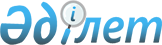 О внесении изменений в решение Текелийского городского маслихата от 26 декабря 2022 года № 23-122 "О бюджете города Текели на 2023-2025 годы"Решение маслихата города Текели области Жетісу от 14 ноября 2023 года № 10-53
      РЕШИЛ:
      1. Внести в решение Текелийского городского маслихата "О бюджете города Текели на 2023-2025 годы" от 26 декабря 2022 года № 23-122 (зарегистрировано в Реестре государственной регистрации нормативных правовых актов под № 177359) следующие изменения:
      пункт 1 изложить в новой редакции:
       "1. Утвердить бюджет города на 2023-2025 годы согласно приложениям 1, 2 и 3 к настоящему решению соответственно, в том числе на 2023 год в следующих объемах:
      1)доходы 7 752 017 тысяч тенге:
      налоговые поступления 934 651 тысяча тенге;
      неналоговые поступления 20 464 тысячи тенге;
      поступления от продажи основного капитала 59 600 тысяч тенге;
      поступления трансфертов 6 737 302 тысячи тенге;
      2)затраты 8 193 421 тысяча тенге; 
      3)чистое бюджетное кредитование 370 179 тысяч тенге:
      бюджетные кредиты 371 465 тысяч тенге;
      погашение бюджетных кредитов 1 286 тысяч тенге;
      4)сальдо по операциям с финансовыми активами 0 тенге:
      приобретение финансовых активов 0 тенге;
      поступления от продажи финансовых активов государства 0 тенге;
      5)дефицит (профицит) бюджета (-) 811 583 тысячи тенге;
      6)финансирование дефицита (использование профицита) бюджета 811 583 тысячи тенге:
      поступление займов 371 465 тысяч тенге;
      погашение займов 29 854 тысячи тенге;
      используемые остатки бюджетных средств 469 972 тысячи тенге.".
      2. Приложение 1 к указанному решению изложить в новой редакции согласно приложению к настоящему решению.
      3. Настоящее решение вводится в действие с 1 января 2023 года. Бюджет города Текели на 2023 год
					© 2012. РГП на ПХВ «Институт законодательства и правовой информации Республики Казахстан» Министерства юстиции Республики Казахстан
				
      Председатель Текелийского городского маслихата 

Б. Тугулбаев
Приложение к решению Текелийского городского маслихата от 14 ноября 2023 года № 10-53Приложение 1 к решению Текелийского городского маслихата от 26 декабря 2022 года № 23-122 "О бюджете города Текели на 2023-2025 годы"
Категория
Категория
сумма (тысяч тенге)
Класс
Класс
сумма (тысяч тенге)
Подкласс
Подкласс
сумма (тысяч тенге)
Наименование
сумма (тысяч тенге)
1. Доходы
7 752 017
1
Налоговые поступления
934 651
01
Подоходный налог
608 839
1
Корпоративный подоходный налог
477 002
2
Индивидуальный подоходный налог
131 837
04
Налоги на собственность
250 828
1
Налоги на имущество
135 970
3
Земельный налог
9 140
4
Налог на транспортные средства
105 718
05
Внутренние налоги на товары, работы и услуги
41 799
2
Акцизы
3 987
3
Поступления за использование природных и других ресурсов
18 643
4
Сборы за ведение предпринимательской и профессиональной деятельности
19 169
08
Обязательные платежи, взимаемые за совершение юридически значимых действий и (или) выдачу документов уполномоченными на то государственными органами или должностными лицами
33 185
1
Государственная пошлина
33 185
2
Неналоговые поступления
20 464
01
Доходы от государственной собственности 
6 594
5
Доходы от аренды имущества, находящегося в государственной собственности 
6 592
7
Вознаграждения по кредитам, выданным из государственного бюджета
2
06
Прочие неналоговые поступления
13 870
1
Прочие неналоговые поступления
13 870
3
Поступления от продажи основного капитала
59 600
03
Продажа земли и нематериальных активов
59 600
1
Продажа земли 
59 300
2
Продажа нематериальных активов
300
4
Поступления трансфертов 
6 737 302
01
Трансферты из нижестоящих органов государственного управления
10 596
3
Трансферты из бюджетов городов районного значения, сел, поселков, сельских округов
10 596
02
Трансферты из вышестоящих органов государственного управления
6 726 706
2
Трансферты из областного бюджета
6 726 706
Функциональная группа
Функциональная группа
Функциональная группа
Функциональная группа
Функциональная группа
сумма (тысяч тенге)
Функциональная подгруппа
Функциональная подгруппа
Функциональная подгруппа
Функциональная подгруппа
сумма (тысяч тенге)
Администратор бюджетных программ
Администратор бюджетных программ
Администратор бюджетных программ
сумма (тысяч тенге)
Программа
Программа
сумма (тысяч тенге)
 Наименование
сумма (тысяч тенге)
2. Затраты
8 193 421
01
Государственные услуги общего характера
642 548
1
Представительные, исполнительные и другие органы, выполняющие общие функции государственного управления
400 313
112
Аппарат маслихата района (города областного значения)
47 874
001
Услуги по обеспечению деятельности маслихата района (города областного значения)
47 403
003
Капитальные расходы государственного органа 
471
122
Аппарат акима района (города областного значения)
352 439
001
Услуги по обеспечению деятельности акима района (города областного значения)
291 636
003
Капитальные расходы государственного органа 
60 803
2
Финансовая деятельность
1 649
459
Отдел экономики и финансов района (города областного значения)
1 649
003
Проведение оценки имущества в целях налогообложения
1 621
010
Приватизация, управление коммунальным имуществом, постприватизационная деятельность и регулирование споров, связанных с этим
28
9
Прочие государственные услуги общего характера
240 586
459
Отдел экономики и финансов района (города областного значения)
78 887
001
Услуги по реализации государственной политики в области формирования и развития экономической политики, государственного планирования, исполнения бюджета и управления коммунальной собственностью района (города областного значения
65 337
015
Капитальные расходы государственного органа 
13 550
492
Отдел жилищно-коммунального хозяйства, пассажирского транспорта, автомобильных дорог и жилищной инспекции района (города областного значения)
161 699
001
Услуги по реализации государственной политики на местном уровне в области жилищно-коммунального хозяйства, пассажирского транспорта, автомобильных дорог и жилищной инспекции 
141 447
013
Капитальные расходы государственного органа
17 218
113
Целевые текущие трансферты нижестоящим бюджетам
3 034
02
Оборона
340 894
1
Военные нужды
18 627
122
Аппарат акима района (города областного значения)
18 627
005
Мероприятия в рамках исполнения всеобщей воинской обязанности
18 627
2
Организация работы по чрезвычайным ситуациям
322 267
122
Аппарат акима района (города областного значения)
322 267
006
Предупреждение и ликвидация чрезвычайных ситуаций масштаба района (города областного значения)
320 567
007
Мероприятия по профилактике и тушению степных пожаров районного (городского) масштаба, а также пожаров в населенных пунктах, в которых не созданы органы государственной противопожарной службы
1 700
03
Общественный порядок, безопасность, правовая, судебная, уголовно-исполнительная деятельность
54 162
9
Прочие услуги в области общественного порядка и безопасности
54 162
492
Отдел жилищно-коммунального хозяйства, пассажирского транспорта, автомобильных дорог и жилищной инспекции района (города областного значения)
54 162
021
Обеспечение безопасности дорожного движения в населенных пунктах
54 162
06
Социальная помощь и социальное обеспечение
764 263
1
Социальное обеспечение
136 527
451
Отдел занятости и социальных программ района (города областного значения)
136 527
005
Государственная адресная социальная помощь
136 527
2
Социальная помощь
494 989
451
Отдел занятости и социальных программ района (города областного значения)
481 069
002
Программа занятости
194 034
004
Оказание социальной помощи на приобретение топлива специалистам здравоохранения, образования, социального обеспечения, культуры, спорта и ветеринарии в сельской местности в соответствии с законодательством Республики Казахстан
639
006
Оказание жилищной помощи
2 715
007
Социальная помощь отдельным категориям нуждающихся граждан по решениям местных представительных органов
30 892
010
Материальное обеспечение детей с инвалидностью, воспитывающихся и обучающихся на дому
1 332
014
Оказание социальной помощи нуждающимся гражданам на дому
103 624
017
Обеспечение нуждающихся лиц с инвалидностью протезно-ортопедическими, сурдотехническими и тифлотехническими средствами, специальными средствами передвижения, обязательными гигиеническими средствами, а также предоставление услуг санаторно-курортного лечения, специалиста жестового языка, индивидуальных помощников в соответствии с индивидуальной программой реабилитации лица с инвалидностью
125 029
023
Обеспечение деятельности центров занятости населения
22 804
492
Отдел жилищно-коммунального хозяйства, пассажирского транспорта, автомобильных дорог и жилищной инспекции района (города областного значения)
13 920
007
Социальная поддержка отдельных категорий граждан в виде льготного, бесплатного проезда на городском общественном транспорте (кроме такси) по решению местных представительных органов
13 920
9
Прочие услуги в области социальной помощи и социального обеспечения
132 747
451
Отдел занятости и социальных программ района (города областного значения)
132 747
001
Услуги по реализации государственной политики на местном уровне в области обеспечения занятости и реализации социальных программ для населения
49 181
011
Оплата услуг по зачислению, выплате и доставке пособий и других социальных выплат
654
028
Услуги лицам из групп риска, попавшим в сложную ситуацию вследствие насилия или угрозы насилия
62 668
050
Обеспечение прав и улучшение качества жизни лиц с инвалидностью в Республике Казахстан
8 161
067
Капитальные расходы подведомственных государственных учреждений и организаций
12 083
07
Жилищно-коммунальное хозяйство
4 191 657
1
Жилищное хозяйство
2 219 533
472
Отдел строительства, архитектуры и градостроительства района (города областного значения)
1 553 028
003
Проектирование и (или) строительство, реконструкция жилья коммунального жилищного фонда
720 902
004
Проектирование, развитие и (или) обустройство инженерно-коммуникационной инфраструктуры
116 686
098
Приобретение жилья коммунального жилищного фонда
715 440
492
Отдел жилищно-коммунального хозяйства, пассажирского транспорта, автомобильных дорог и жилищной инспекции района (города областного значения)
666 505
003
Организация сохранения государственного жилищного фонда
3 700
004
Обеспечение жильем отдельных категорий граждан
662 219
005
Снос аварийного и ветхого жилья
586
2
Коммунальное хозяйство
1 242 565
492
Отдел жилищно-коммунального хозяйства, пассажирского транспорта, автомобильных дорог и жилищной инспекции района (города областного значения)
1 242 565
012
Функционирование системы водоснабжения и водоотведения
272 656
026
Организация эксплуатации тепловых сетей, находящихся в коммунальной собственности районов (городов областного значения)
305
029
Развитие системы водоснабжения и водоотведения
969 604
3
 Благоустройство населенных пунктов
729 559
492
Отдел жилищно-коммунального хозяйства, пассажирского транспорта, автомобильных дорог и жилищной инспекции района (города областного значения)
729 559
015
Освещение улиц в населенных пунктах
139 601
016
Обеспечение санитарии населенных пунктов
116 820
017
Содержание мест захоронений и захоронение безродных
2 926
018
Благоустройство и озеленение населенных пунктов
470 212
08
Культура, спорт, туризм и информационное пространство
281 466
1
Деятельность в области культуры
90 745
819
Отдел внутренней политики, культуры, развития языков и спорта района (города областного значения)
90 745
009
Поддержка культурно-досуговой работы
90 745
2
Спорт
10 329
819
Отдел внутренней политики, культуры, развития языков и спорта района (города областного значения)
10 329
014
Проведение спортивных соревнований на районном (города областного значения) уровне
1 069
015
Подготовка и участие членов сборных команд района (города областного значения) по различным видам спорта на областных спортивных соревнованиях
9 260
3
Информационное пространство
48 077
819
Отдел внутренней политики, культуры, развития языков и спорта района (города областного значения)
48 077
005
Услуги по проведению государственной информационной политики
14 823
007
Функционирование районных (городских) библиотек
32 190
008
Развитие государственного языка и других языков народа Казахстана
1 064
9
Прочие услуги по организации культуры, спорта, туризма и информационного пространства
132 315
819
Отдел внутренней политики, культуры, развития языков и спорта района (города областного значения)
132 315
001
Услуги по реализации государственной политики на местном уровне в области внутренней политики, культуры, развития языков и спорта
56 760
032
Капитальные расходы подведомственных государственных учреждений и организаций
75 555
09
Топливно-энергетический комплекс и недропользование
843 005
1
Топливо и энергетика
843 005
492
Отдел жилищно-коммунального хозяйства, пассажирского транспорта, автомобильных дорог и жилищной инспекции района (города областного значения)
843 005
019
Развитие теплоэнергетической системы
843 005
10
Сельское, водное, лесное, рыбное хозяйство, особо охраняемые природные территории, охрана окружающей среды и животного мира, земельные отношения
38 767
1
Сельское хозяйство
36 944
477
Отдел сельского хозяйства и земельных отношений района (города областного значения) 
36 944
001
Услуги по реализации государственной политики на местном уровне в сфере сельского хозяйства и земельных отношений
36 504
003
Капитальные расходы государственного органа
440
9
Прочие услуги в области сельского, водного, лесного, рыбного хозяйства, охраны окружающей среды и земельных отношений
1 823
459
Отдел экономики и финансов района (города областного значения)
1 823
099
Реализация мер по оказанию социальной поддержки специалистов
1 823
11
Промышленность, архитектурная, градостроительная и строительная деятельность
28 120
2
Архитектурная, градостроительная и строительная деятельность
28 120
472
Отдел строительства, архитектуры и градостроительства района (города областного значения)
28 120
001
Услуги по реализации государственной политики в области строительства, архитектуры и градостроительства на местном уровне
28 120
12
Транспорт и коммуникации
441 069
1
Автомобильный транспорт
431 868
492
Отдел жилищно-коммунального хозяйства, пассажирского транспорта, автомобильных дорог и жилищной инспекции района (города областного значения)
431 868
023
Обеспечение функционирования автомобильных дорог
279 053
045
Капитальный и средний ремонт автомобильных дорог районного значения и улиц населенных пунктов
152 815
9
Прочие услуги в сфере транспорта и коммуникаций 
9 201
492
Отдел жилищно-коммунального хозяйства, пассажирского транспорта, автомобильных дорог и жилищной инспекции района (города областного значения)
9 201
024
Организация внутрипоселковых (внутригородских), пригородных и внутрирайонных общественных пассажирских перевозок
9 201
13
Прочие
41 508
3
Поддержка предпринимательской деятельности и защита конкуренции
19 548
469
Отдел предпринимательства района (города областного значения)
19 548
001
Услуги по реализации государственной политики на местном уровне в области развития предпринимательства 
19 492
004
Капитальные расходы государственного органа
56
9
Прочие
21 960
459
Отдел экономики и финансов района (города областного значения)
21 960
012
Резерв местного исполнительного органа района (города областного значения) 
21 960
14
Обслуживание долга
71 532
1
Обслуживание долга
71 532
459
Отдел экономики и финансов района (города областного значения)
71 532
021
Обслуживание долга местных исполнительных органов по выплате вознаграждений и иных платежей по займам из областного бюджета
71 532
15
Трансферты
454 430
1
Трансферты
454 430
459
Отдел экономики и финансов района (города областного значения)
454 430
006
Возврат неиспользованных (недоиспользованных) целевых трансфертов
3 175
024
Целевые текущие трансферты из нижестоящего бюджета на компенсацию потерь вышестоящего бюджета в связи с изменением законодательства
278 781
038
Субвенции
64 659
054
Возврат сумм неиспользованных (недоиспользованных) целевых трансфертов, выделенных из республиканского бюджета за счет целевого трансферта из Национального фонда Республики Казахстан
107815
Функциональная группа
Функциональная группа
Функциональная группа
Функциональная группа
Функциональная группа
сумма
(тысяч тенге)
Функциональная подгруппа
Функциональная подгруппа
Функциональная подгруппа
Функциональная подгруппа
сумма
(тысяч тенге)
Администратор бюджетных программ
Администратор бюджетных программ
Администратор бюджетных программ
сумма
(тысяч тенге)
Программа
Программа
сумма
(тысяч тенге)
 Наименование
сумма
(тысяч тенге)
3. Чистое бюджетное кредитование
370 179
Бюджетные кредиты
371 465
7
Жилищно-коммунальное хозяйство
367 265
1
Жилищное хозяйство
367 265
472
Отдел строительства, архитектуры и градостроительства района (города областного значения)
367 265
003
Проектирование и (или) строительство, реконструкция жилья коммунального жилищного фонда
367 265
10
Сельское, водное, лесное, рыбное хозяйство, особо охраняемые природные территории, охрана окружающей среды и животного мира, земельные отношения
4 200
9
Прочие услуги в области сельского, водного, лесного, рыбного хозяйства, охраны окружающей среды и земельных отношений
4 200
459
Отдел экономики и финансов района (города областного значения)
4 200
018
Бюджетные кредиты для реализации мер социальной поддержки специалистов
4 200
Категория
Категория
Категория
Категория
сумма (тысяч тенге)
Класс
Класс
Класс
сумма (тысяч тенге)
Подкласс
Подкласс
сумма (тысяч тенге)
Наименование
сумма (тысяч тенге)
Погашение бюджетных кредитов 
1 286
5
Погашение бюджетных кредитов
1 286
01
Погашение бюджетных кредитов
1 286
1
Погашение бюджетных кредитов, выданных из государственного бюджета
1 286
Погашение бюджетных кредитов, выданных из местного бюджета физическим лицам
1 286
Функциональная группа
Функциональная группа
Функциональная группа
Функциональная группа
Функциональная группа
Функциональная группа
сумма
(тысяч тенге)
Функциональная подгруппа
Функциональная подгруппа
Функциональная подгруппа
Функциональная подгруппа
Функциональная подгруппа
сумма
(тысяч тенге)
Администратор бюджетных программ
Администратор бюджетных программ
Администратор бюджетных программ
Администратор бюджетных программ
сумма
(тысяч тенге)
Программа
Программа
Программа
сумма
(тысяч тенге)
 Наименование
сумма
(тысяч тенге)
4. Сальдо по операциям с финансовыми активами
4. Сальдо по операциям с финансовыми активами
0
Категория
Категория
Категория
Категория
Сумма (тысяч тенге)
Класс
Класс
Класс
Сумма (тысяч тенге)
Подкласс
Подкласс
Сумма (тысяч тенге)
Наименование
Сумма (тысяч тенге)
Поступления от продажи финансовых активов государства
0
Категория
Категория
Класс
Сумма
Подкласс
Подкласс
(тысяч тенге)
Наименование
5. Дефицит (профицит) бюджета
-811 583
6. Финансирование дефицита (использование профицита) бюджета
811 583
7
Поступления займов
371 465
01
Внутренние государственные займы
371 465
2
Договоры займа
371 465
8
Используемые остатки бюджетных средств
469 972
01
Остатки бюджетных средств
469 972
1
Свободные остатки бюджетных средств 
469 972
Функциональная группа
Функциональная группа
Функциональная группа
Функциональная группа
Функциональная группа
Функциональная подгруппа
Функциональная подгруппа
Функциональная подгруппа
Функциональная подгруппа
Администратор бюджетных программ
Администратор бюджетных программ
Администратор бюджетных программ
Сумма
Программа
Программа
(тысяч тенге)
 Наименование
Погашение займов
29 854
16
Погашение займов
29854
1
Погашение займов
29854
459
Отдел экономики и финансов района (города областного значения)
29854
005
Погашение долга местного исполнительного органа перед вышестоящим бюджетом
29 854